  Муниципальное автономное дошкольное образовательное учреждение
«Нижнетавдинский детский сад «Колосок»»_____________________________________________________________________________ул. Калинина, 55, с. Нижняя Тавда, Тюменская область, 626020, 
тел/факс (34533) 2-32-94, E-mail: kolosoknt@yandex.ruПаспорткабинета педагога-психологаМАДОУ «Нижнетавдинский детский сад «Колосок»Педагог-психолог: Л.Л. ЧераневаОсновные сведенияФИО: Черанева Людмила ЛеонидовнаДата рождения: 07.07.1995 г.Занимаема должность: педагог-психологСведения об образовании: Тюменский государственный университет (ТюмГУ)Специальность: педагог-психолог, выпуск 2017Международный институт инновационного образования Специальность: психолог, выпуск 2022 г.Стаж работы:А) общий: 5 летБ) по специальности: 5 летМесто работы: МАДОУ «Нижнетавдинский детский сад «Колосок» Цели и задачи кабинета педагога-психолога:Основная цель – создание условий для сопровождения и развития, как субъектов образовательного процесса, так и учреждения в целом.Задачи:1. Создание условий для благополучного климата в детском саду, способствующему сохранению и укреплению психологического здоровья детей.2. Развитие социально-личностной сферы детей.3. Развитие и коррекция интеллектуальной сферы детей.4. Психологическое просвещение педагогов и родителей.5. Оказание своевременной психологической помощи, как детям, так и родителям и воспитателям. Оборудование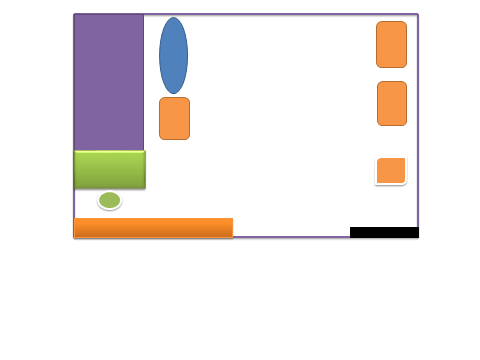        Перечень материального оборудования:График работы педагога-психологаМАДОУ «Нижнетавдинский детский сад «Колосок»*Допускаются изменения рабочего времени или рабочих дней по плану работы МАДОУ «Нижнетавдинский детский сад «Колосок» или методических объединений психологов. Основные блоки работы педагога-психологаМатериалы кабинета педагога-психолога выделены в 5 блоков, каждый из которых выполняет свою функцию. Функциональная направленность блока выражена в его названии: «Документация педагога-психолога»; «Диагностический инструментарий»; «Нормативно0правовая база»; «Методический материал»; «Стендовый материал».1. Блок «Документация педагога-психолога»- паспорт кабинета педагога-психолога;- журнал индивидуальных и групповых занятий педагога-психолога;- журнал индивидуальной и групповой диагностики педагога-психолога;- журнал регистрации консультаций педагога-психолога;- протоколы и заключения психологических обследований;- психологические карты воспитанников, находящихся на динамическом учете;- тематические планы мероприятий.2. Блок «Диагностический инструментарий»- практический материал для проведения экспресс диагностики в детском саду Н.Н. Павлова, Л.Г. Руденко;- наглядный материал для проведения обследования детей Е.А. Стребелева;- практический материал для проведения психолого-педагогического обследования детей С.Д. Забрамная, О.В. Боровик.3. Блок «Нормативно-правовая база»- Конвенция о правах ребенка от 5 декабря 1989 г.;- Инструктивное письмо об использовании рабочего времени педагога-психолога образовательного учреждения от 24.12.01 №29/1886-6;- Инструктивное письмо о введении должности психолога в образовательные учреждения от 27.04.1989г. №16;- Решение коллегии Министерства Образования РФ «О состоянии и перспективах развития службы практической психологии образования в РФ от 23.03.1995г.;- Инструктивное письмо «О введении документации деятельности педагога-психолога образовательного учреждения в системе Департамента образования г. Москвы» 09.09.2003 № 2-30-20;- Приказ Гособразования СССР от 19.09.1990 № 616 «Об утверждении Положения о психологической службе в системе народного образования»;- Постановление Минтруда РФ от 27.09.1996 г. №1 «Об утверждении Положения о профессиональной ориентации и психологической поддержке населения в РФ»;- Должностная инструкция педагога психолога педагога-психолога.4. Блок «Методический материал»- коррекционные игры;- профилактическая работа;- работа с родителями;- методические рекомендации;- психологическое консультирование;- коррекционные занятия.5. Блок «Стендовый материал»№Наименование Количество 1. Стол письменный1 шт.2. Компьютер1 шт.3.Стулья2 шт.4.Принтер1 шт.5.Стол детский 4 шт.6.Стул  детский7 шт.7.Шкаф 3 шт.День неделиВремя ПонедельникС 8.00 до 12.00Вторник С 8.00 до 12.00Среда С 8.00 до 16.12Четверг С 8.00 до 12.00 Пятница С 8.00 до 16.12